新约概论   启示录Apocalypse这个词代表什么？作者：约翰写作地点时间：拔摩海岛，90-95AD目的：在逼害的日子中（当时背景如何）启示神的计划必会实现，属主的人终必胜利，主必再来最详细论末世的书卷充满旧约的词句与象征（404节经文中有278节含有旧约成分）喜用数目字的编组，特别是·（3，7，12）大纲 – 四个异像前言			1：1 - 8基督与七教会	1：9 – 3：22基督与地上灾难	4：1 – 16：21  天上宝座		4 – 5  七印			6：1 – 8：5  七号筒		8：6 – 11：19  妇人  龙  兽		12 – 14  七碗			15 – 16基督与他的得胜	17：1 – 21：8  巴比伦之倾倒	17 – 18  基督得胜		19  一千年		20  新天新地		21：1 - 8基督与他的新妇	21：9 – 22：5结语			22：6 – 21释经法以往法（preterist method）：启示录大部分已在约翰时代应验，书的基本前提是指出教会与罗马帝国之相争，书的重点是针对第一世纪教会的需要。（此法弱点是忽略了约翰所用的将来预言的格调，也与第一世纪后的教会无太大关系）历史法（historicist method）：启示录的预言在人类历史中已有应验，其记述的是世界与教会之间的争战历史，自使徒时代至末日为止。（此法弱点是预言与哪些历史应验的意见极端参差不一）将来法（futurist method）：启示录自第四章起全属预言，待将来应验。4-19章指主再来前要发生的事件 – 七年灾难时代，特别是后三年半之时。20-22章指主再来后的情形。（此法弱点是表面上此书与约翰时代教会至现代教会关系不大）寓意法/灵意法（idealist method）：启示录与人类真实历史毫无关系，是一本“寓意书卷”，重点在灵界上的争战：上帝vs魔鬼；善vs恶；公义vs罪恶；光vs暗。而胜利必属神与他的子民。（此法弱点是忽视了整本圣经是与人类历史联合的，神的工是显明与人类历史之中的）七教会约翰牧养教区说教会类型代表说信徒类型代表说教会时期代表说历史性与代表性说千禧年千禧年前论 – 基督二次降临在千年王国之前千禧年后论 - 基督二次降临在千年王国之后无千禧年论 – 千年王国只属寓意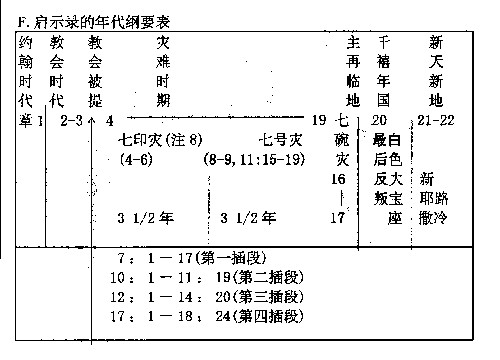 